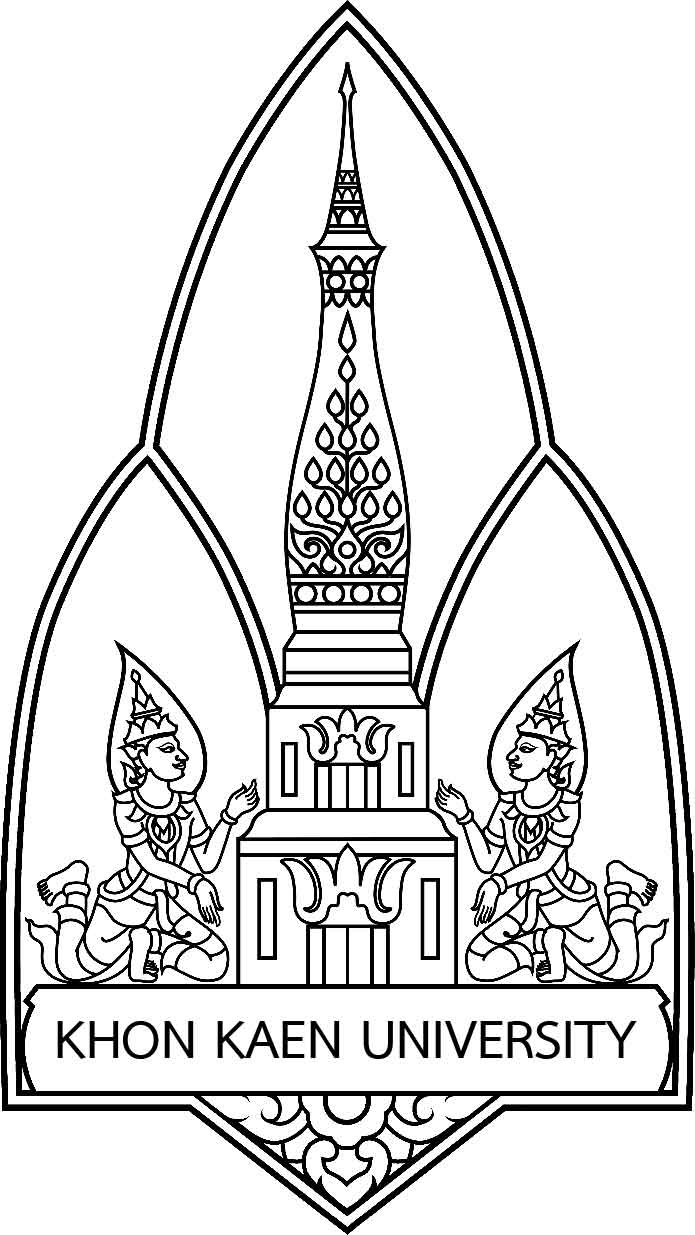 KKU (รหัสส่วนงานหรือหน่วยงาน)/...............	 		……………………………………………………………………………………………………………………………......................………………………………………………………………………………………………………………………………………………...…………………………………………………………........................................................................................................................................ Faculty of Dentistry Khon Kaen University avails itself of this opportunity to renew (หรือ to extend กรณีติดต่อเป็นครั้งแรก) to……………..(ชื่อหน่วยงานหรือตำแหน่งผู้รับหนังสือ)…………………The assurances of its highest consideration ………………………………………………………………………………….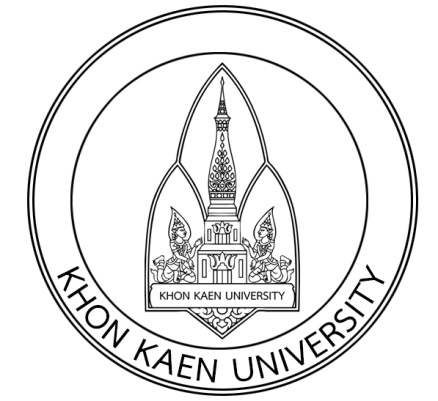 	Khon Kaen University	Khon Kaen,	40002, Thailand	DD/MM/BE..25…(20…)(Organization)…………………. (City)………………………………….ลงชื่อ ผู้ร่าง/พิมพ์ มุมล่างด้านขวาของสำเนาทั้ง ๒ ฉบับ)